Игенбекова Райхан Кадирхановна,«Нұрсая» бөбекжай- балабақшасының орыс тілі мұғаліміБәйдібек ауданы, Ағыбет ауылдық окугі, Алғабас ауылыОвощи и фруктыЦель: формировать представления на русском языке об овощах и о фруктах и их многообразии. Расширять словарный запас детей.Оборудование и материалы:  слайд, муляжи и картинки фруктов и овощей, овощи из фетра своими руками.Билингвальный компонент: көкөністер - овощи, жемістер - фрукты, қияр - огурец,  қызылша-свекла, сәбіз-морков,  помидор-қызанақ, алмұрт - груша, өрік - абрикос, алма - яблоко.Ожидаемый результат:Знать: названия овощей и фруктов на русском языке.Иметь: представление о том, что фрукты растут в саду а овощи в огороде.Уметь: различать фрукты и овощи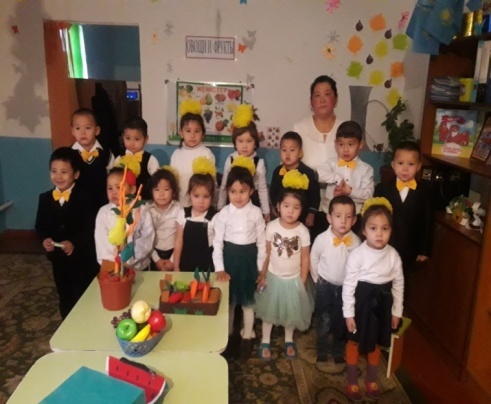 Этапы деятельностиУправленческие действияпедагогаДеятельность детейМотивационно-побудительныйЗдравствуйте, дети!Круг радости:Здравствуй, солнце золотое!Здравствуй, небо голубое!Здравстуйте, друзьяОчень рад вас видет яЗдравствуйте!Становятся  и повторяет с воспитательницам.Организационно-поисковыйСюрпризный момент: -Смотрите, дети что унас лежит на столе?-Да, там лежат разные фрукты и овощи. -Вы умеете различать овощей и фрукты?-Молодцы, сегодня мы будем учить называть их на русском языке.Презентация: «Овощей и фрукты»Показывает слайда картинки с овощами и фруктами.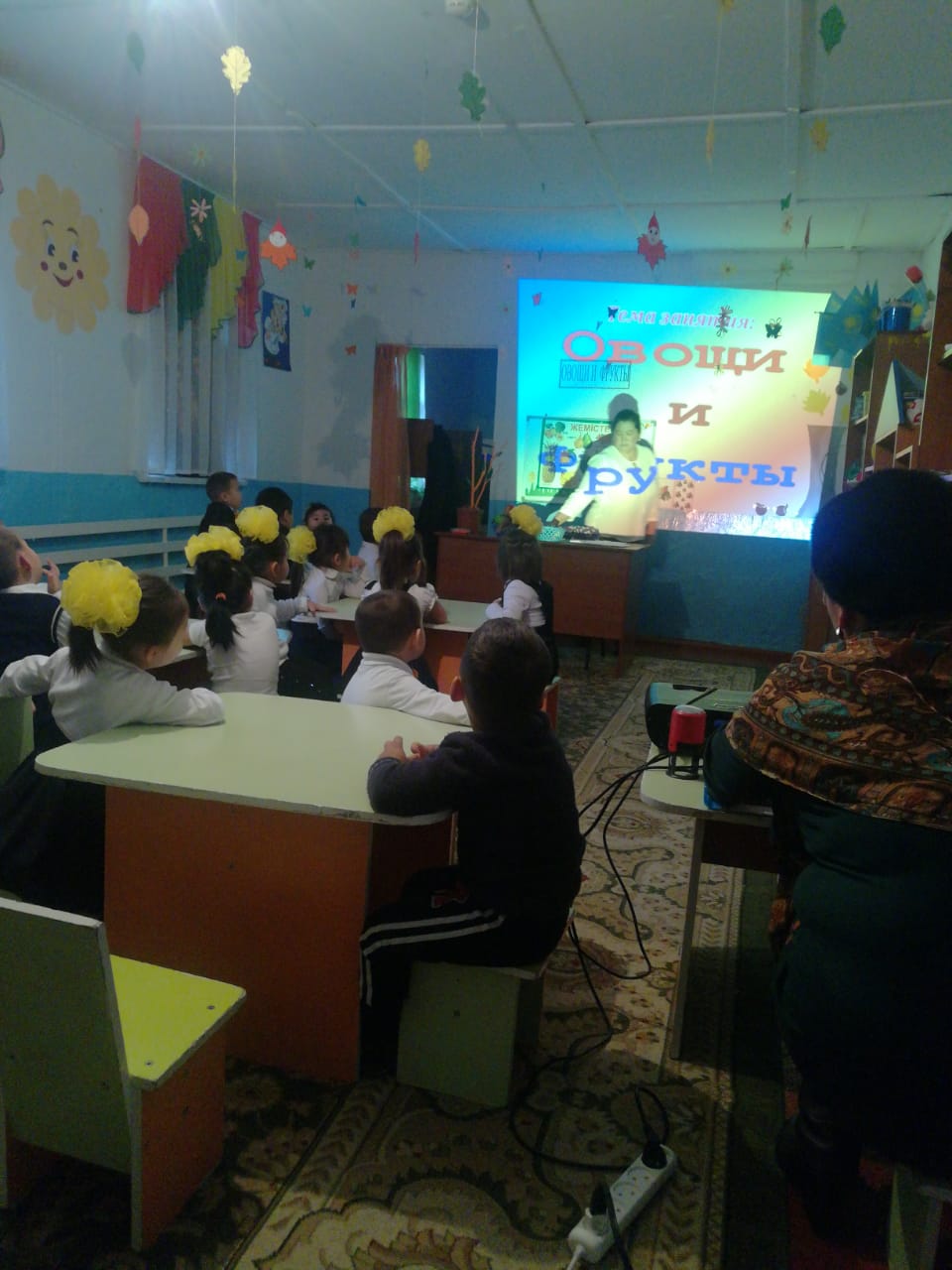 Билингвальный компонент: овощи - көкөністер, фрукты - жемістер, огурец - қияр, перец - бурыш, свекла - қызылша, груша - алмурт, абрикос - өрік, яблоко-На предшествующем занятии мы прошли тема витамины.  Тогда заучивали стихи .-Давайте повторять эти стихи.Гулсезим:  Помидор я иль томатВитаминами богатШапагат:   Каша с тыквы –хорошаКушай Миша –не спешаОтвечают на вопросыВнимательно рассматривают из слайда картинки овощей и фрукты.При описании предметов используют слова на казахском языке: овощи - көкөністер, фрукты - жемістер, огурец – қияр, свекла - қызылша, груша - алмурт, яблоко - алма.Аянат:         Баба Таня чистит лук,Убежал из кухни внук.Айзере:        Каждый знает из ребят,Вкусный он виноград Нурислам:  Я не птичка невеличка,Я полезная клубничкаАйсен:          Очень яркий апельсин,Вкусный такой один.  И.т.дФизминутка: «Компот»Будем мы варить компот,Фруктов нужно много вот.Будем яблоки крошитьГрушу будем мы рубить.Отожмем лимонный сок,Положим и сахарок.Варим, варим мы компот,Вкусный и попьем в рот.Д/И:   «Пятый лишний»
Дидактический материал:  Карточки с изображением пяти предметов, четыре из них относятся к одной тематической группе, а пятая к какой-нибудь другой группе.
Творческий работа:Паль-вая гимнастика: «Мы капусту солим»Мы капусту рубим, рубимМы морковку трем, трем.Мы капусту солим,солимМы капусту жмем, жмем-Тогда  мы будем работат творческой работой. 1-группа: Раскладывают сделанный из фетры предметы на группы: овощи – на грядку, а фрукты - на дереву2-группа:Необходимо различать времена года через ткань из фетры.3-группа Нужно различать наклейки с фруктов и овощей  «Из чего составляется компот и  из чего состоит питание борщ?» Повторяет ф/м стихотворение с воспитательницам.Клубника, малина, киви, ежевика, смородина. Лишний киви, потому что это фрукт, а остальные – ягоды.Делают разминку.Рефлексивно-корригирую-щий-Дети, скажите вам понравилось сегоднешнее занятие? -Какие новые слова научились говорить?- Вы умеете различать фрукты от овощей? -Где они растут? -Молодцы, ребята! До свидания! Отвечают на вопросы, рассуждают.До свидания! 